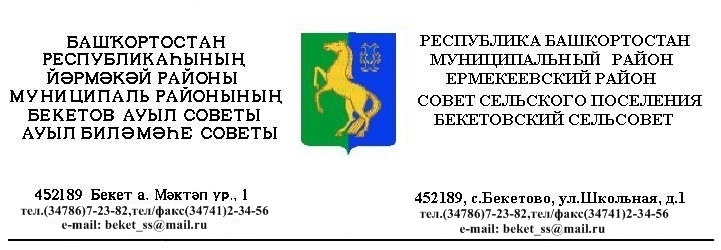     ҠАРАР                                                                                  РЕШЕНИЕ  «05 »  май   2017 й.                   №  18.5                        «05»  мая 2017 г.                                                                  О назначении  публичных слушаний по                                                            проектам   планировки и межевания                                                            территории   линейного объекта,                                                            расположенного на                                                             территории сельского поселения                                                           Бекетовский сельсовет муниципального                                                             района Ермекеевский район                                                           Республика БашкортостанНа основании поступившего заявления № 35/0188/2522 от 02.05.2017. С целью обсуждения и выявления мнения жителей сельского поселения Бекетовский сельсовет муниципального района Ермекеевский район Республики Башкортостан по разработке проектов планировки и проектов межевания территории линейного объекта: «Реконструкция промысловых трубопроводов Шкаповского нефтяного месторождения. Доп.программа (2017г.)» расположенного на территории сельского поселения Бекетовский сельсовет муниципального района Ермекеевский район Республики Башкортостан, руководствуясь Федеральным законом от 06.10.2003г. №131-ФЗ «Об общих принципах организации местного самоуправления в Российской Федерации», ст.28 Градостроительного Кодекса РФ, Земельным Кодексом РФ, Уставом сельского поселения Бекетовский сельсовет, п. 1.3.1  Положения о порядке проведения публичных слушаний в сельском поселении   Бекетовский   сельсовет муниципального района Ермекеевский район Республики Башкортостан, утвержденного решением Совета сельского поселения  Бекетовский сельсовет муниципального района Ермекеевский район Республики Башкортостан № 2.10  от 30 марта 2007 года, Организовать публичные слушания по проектам планировки и проектам межевания территории линейного объекта: «Реконструкция промысловых трубопроводов Шкаповского нефтяного месторождения. Доп.программа (2017г.)» расположенных на территории Бекетовский сельсовет Ермекеевский район Республики Башкортостан.Создать комиссию по организации и проведению публичных слушаний в составе согласно приложению.Провести публичные слушания «30» мая 2017 года в 15-00 часов  в  здании школы с. Бекетово Ермекеевского района Республики Башкортостан.Дополнительно ознакомиться с проектом планировки и проектом межевания территории линейных объектов: «Реконструкция промысловых трубопроводов Шкаповского нефтяного месторождения Доп.программа (2017г.)» расположенного на территории сельского поселения Бекетовский сельсовет муниципального района Ермекеевский район Республики Башкортостан, в администрации сельского поселения Бекетовский сельсовет, расположенной по адресу: Республика Башкортостан, Ермекеевский район, с. Бекетово, ул. Школьная, д. 2. Тел.: (34741) 2-34-56Прием заявлений от граждан на выступление осуществить в администрации сельского поселения Бекетовский сельсовет, расположенной по адресу: Республика Башкортостан, Ермекеевский район, с. Бекетово, ул. Школьная,д.2.   Тел.: (34741) 2-34-56Обнародовать информацию о времени, месте и теме публичных слушаний не позднее 10 дней до начала слушаний.Глава сельского поселения Бекетовский сельсовет с учетом протокола публичных слушаний по проектам планировки и проектам межевания территории заключения о результатах публичных слушаний принимает решение: «Реконструкция промысловых трубопроводов Шкаповского нефтяного месторождения Доп.программа (2017г.)» расположенного на территории сельского поселения Бекетовский сельсовет муниципального района Ермекеевский район Республики Башкортостан или об отклонении такой документации и о направлении ее в орган местного самоуправления на доработку с учетом указанных замечаний протокола и заключения.Заключение о результатах публичных слушаний не позднее чем через 10 дней после окончания слушаний и разместить на официальном сайте администрации сельского поселения Бекетовский сельсовет.Настоящее постановление выступает в силу с момента его подписания.Контроль за исполнением настоящего постановления оставляю за собой.Глава администрации сельского поселенияБекетовский сельсовет муниципального районаЕрмекеевский район Республика Башкортостан	                       Исламова З.З.